Муниципальное образование «Рыбаловское сельское поселение»АДМИНИСТРАЦИЯРЫБАЛОВСКОГО СЕЛЬСКОГО ПОСЕЛЕНИЯс. Рыбалово______________________________________________________________________________    Информационное сообщение            Администрация Рыбаловского сельского поселения сообщает о возможности приобретения земельных участков из земель сельскохозяйственного назначения (разрешенный вид пользования-садоводство), расположенных в садовом товариществе «Гарнизон», находящихся в собственности Муниципального образования «Рыбаловское сельское поселение». Данное садовое товарищество расположено в кадастровом квартале 70:14:0135006. Перечень имеющихся земельных участков перечислен ниже.            Получить более подробную информацию о земельных участках можно по адресу: Томский район, с. Рыбалово, ул. Коммунистическая, 7 и по телефону 8 (3822) 91-92-18.с.т. «Гарнизон»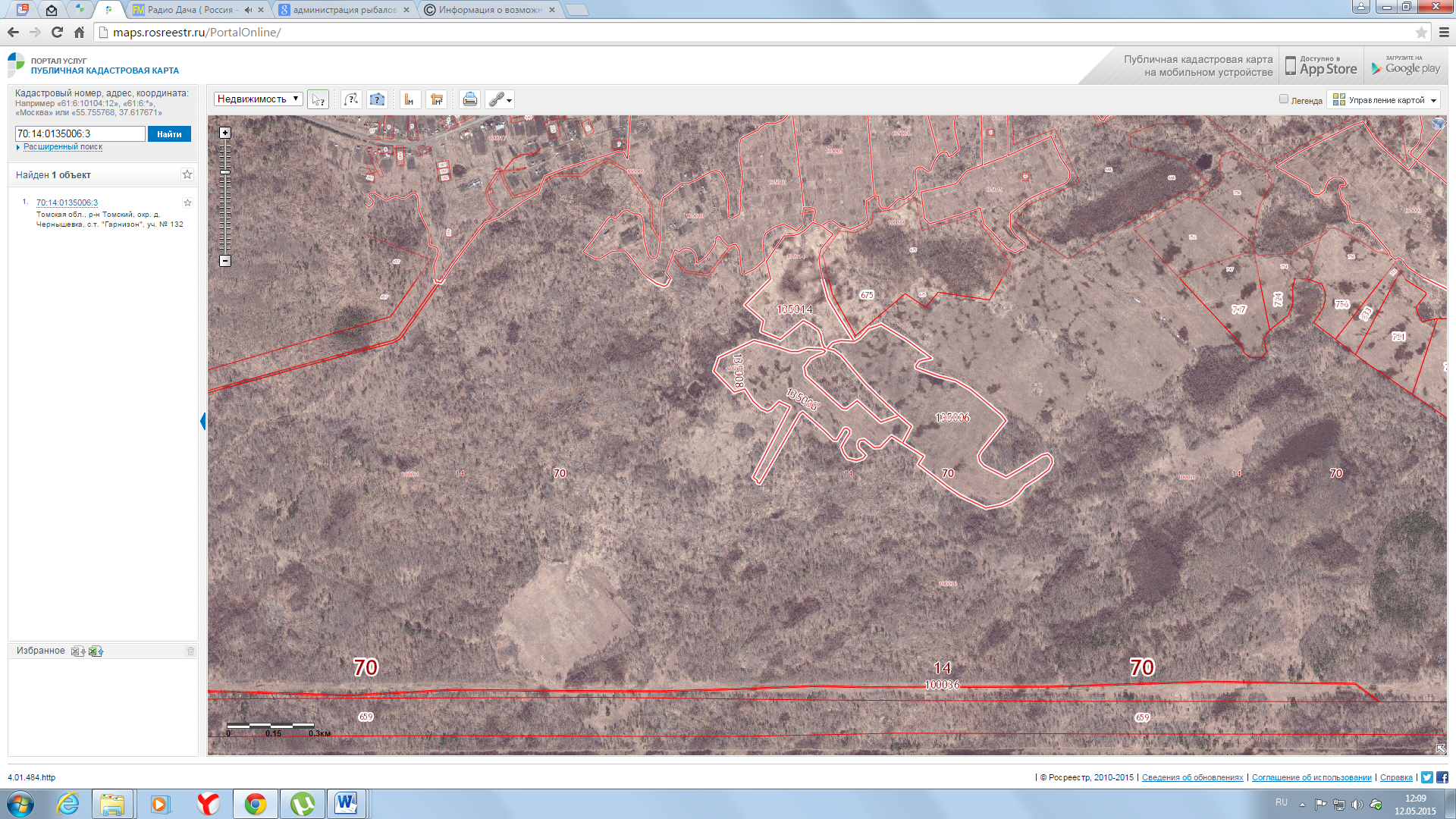 с.т. «Гарнизон»с.т. «Гарнизон»с.т. «Гарнизон»с.т. «Гарнизон»Томская обл., Томский район,Окр.д.Чернышевка, с.т. «Горнизон» уч. № 1321000кв.мсадоводство70:14:0135006:3Томская обл., Томский район,Окр.д.Чернышевка, с.т. «Горнизон» уч. № 1351014кв.мсадоводство70:14:0135006:5Томская обл., Томский район,Окр.д.Чернышевка, с.т. «Горнизон» уч. № 1491000кв.м.садоводство70:14:0135006:13